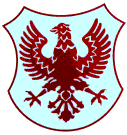 Številka: 9/2022-ZDatum: 24. 5. 2022ZAPISNIK23. redne seje Sveta KS Bratov Smuk, ki je bila 24. 5. 2022 ob 19. uri v prostorih Krajevne skupnosti Bratov Smuk, Likozarjeva ulica 29, Kranj.Prisotni: Manja Zorko, Roman Šalamon, Branislav Rauter, Stanislav RupnikOdsotni: Monika Kostadinova, Milena Kavčič Pavlin, Bojan KaduncDNEVNI RED:Pregled in potrditev zapisnika 22. redne seje KS;Gradivo za 35. redno sejo Mestnega sveta Mestne občine Kranj;Realizacija investicij po Odloku KS in participativnem proračunu;Smukfest 2022;Pobude in predlogi krajanov;Vprašanja, predlogi in pobude članov sveta KS.Ad.1Pregled in potrditev zapisnika 22. redne seje KS Prisotni so soglasno potrdili zapisnik 22. redne seje KS. Ad.2Gradivo za 35. redno sejo Mestnega sveta Mestne občine KranjSvet KS se je seznanil z gradivom za 35. sejo Mestnega sveta Mestne občine Kranj, kjer pri 6. točki predlaga, da se referendum za priključitev dela KS Primskovo (Planina 3) h KS bratov Smuk izpelje pred lokalnimi volitvami, saj meni, da je obdobje od odločitve do realizacije pobude (tj. odcepitve) predolgo – skupaj 7 let.Sklep KS: Predsednica KS na seji mestnega sveta predstavi mnenje KS, da naj se referendum izvede pred lokalnimi volitvami KS.Glasovanje: 4 ZA, sklep je sprejet soglasnoPri 9. točki gradiva za sejo mestnega sveta je bilo v razpravi izpostavljeno, da je potrebno poleg pokrivanja izgub poskrbeti tudi za sanacijski program, zato brezpogojne podražitve ne moremo sprejeti. Ad.3Realizacija investicij po Odloku KS in participativnem proračunuPredsednica KS predstavi potek realizacije investicij po odloku KS (8. člen) in participativnem proračunu. Ozelenitev soseske – s strani koncesionarja je pripravljen načrt zasaditve 15 novih dreves v soseski ob klopcah in na igriščih. Postavitev zaščitne mreže na igrišču osnovne šole – v realizaciji Zaščitna ograja nad garažami B,C – v realizacijiAd.4Smukfest 2022Po dvoletnim premoru bomo zopet skupaj praznovali krajevni praznik Krajevne skupnosti bratov Smuk - Smukfest.
Krajevni praznik bo v soboto, 11. junija 2022 na Planino 2, na športnem igrišču za baliniščem. Začnemo ob 10. uri.Program:
10.30 - nastopi učenk in učencev Osnovne šole Matije Čopa
10.00 - 17.00 - tekmovanje v kuhi golaža za krajane
10.00 - 14.00 - predstavitev organizacij:
- GARS z gasilskim vozilom,
- Policija s policijskim vozilom,
- LUK - Medgeneracijski center,
- Kranjski taborniki s peko palačink,
- Center trajnostne mobilnosti.
11.30 - 17.00 - otroški program Mini Smukfest v izvedbi zavoda Krice Krace (igre, pletenje kamnov, poslikava obrazkov, izdelovanje škatlic, izdelovanje nakita, lutkovna delavnica)
16.00 - Lutkovna predstava Tisoč in ena pravljica (Lutkovno gledališče Bobek)
20.00 - kino na prostem s predvajanjem filma Posledice (slovenski film)Glasbeni nastopi in napihljiv grad za najmlajše.KS bo imela svojo ekipo v tekmovanju kuhe golaža.Ad.5Pobude in predlogi krajanovNi novih pobud od zadnje seje. Odprte pobude in predlogi so v reševanju.Ad.6Vprašanja, predlogi in pobude članov sveta KSNa seji ni bilo podanih pobud in predlogov članov KS.Seja se je zaključila ob 20.30 uri.Zapisala:MANJA ZORKOPredsednica sveta KS bratov SmukMANJA ZORKOMESTNA OBČINA KRANJKrajevna skupnostBRATOV SMUKLikozarjeva ulica 29,4000 Kranj